Visual Studio Community 2015Times TableDesign the WindowAdd VB Code to the button objects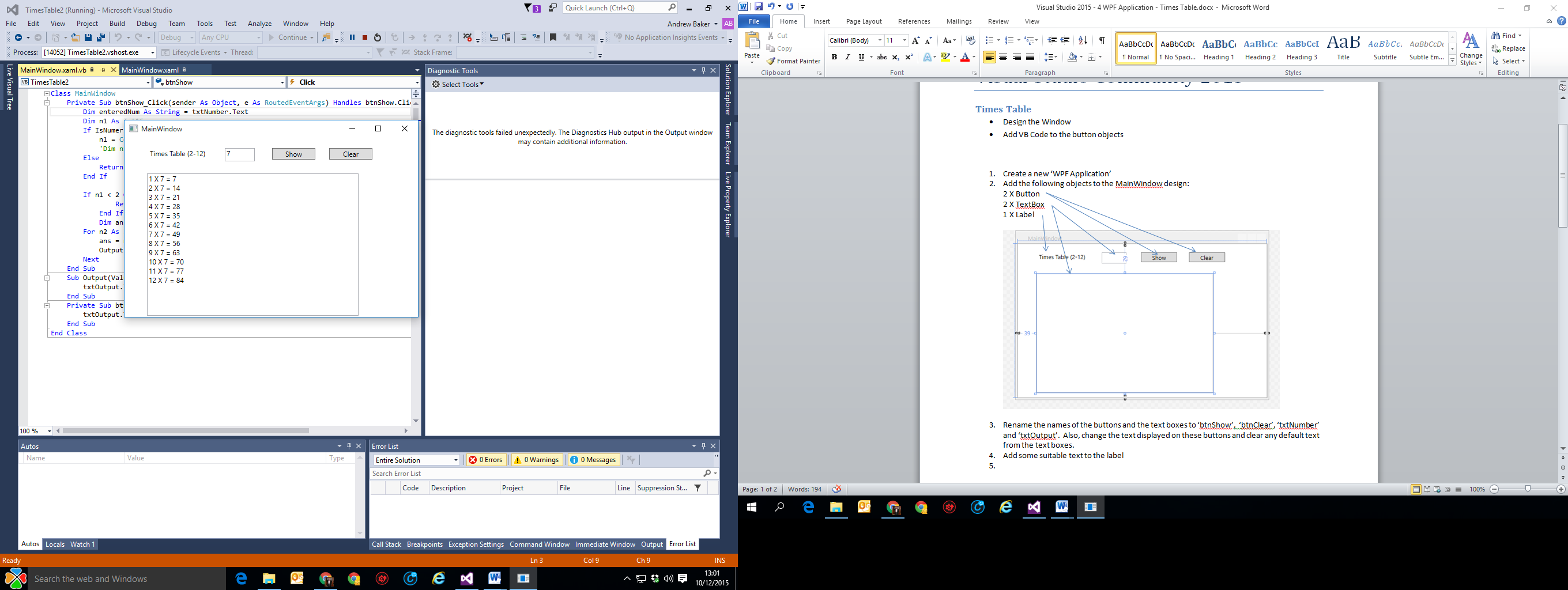 ____________________________________Create a new ‘WPF Application’Add the following objects to the MainWindow design:
2 X Button
2 X TextBox
1 X Label


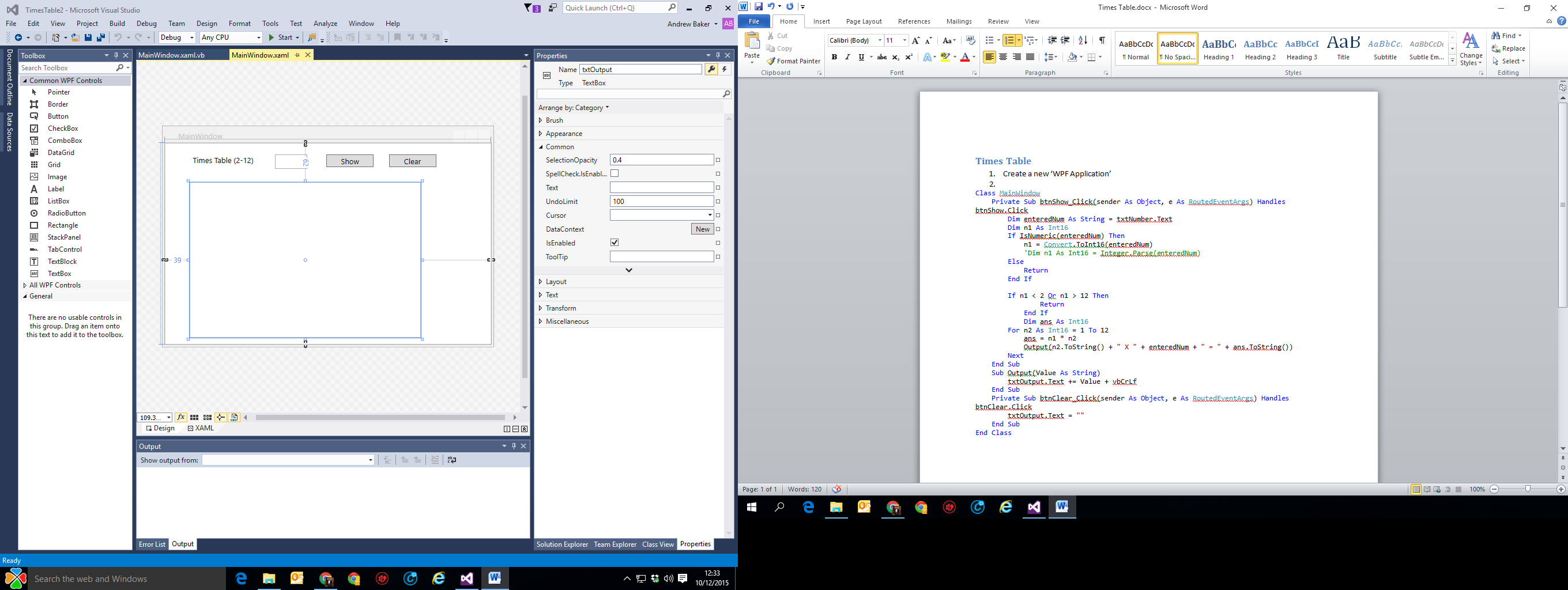 Rename the names of the buttons and the text boxes to ‘btnShow’,  ‘btnClear’, ‘txtNumber’ and ‘txtOutput’.  Also, change the text displayed on these buttons and clear any default text from the text boxes.Add some suitable text to the labelSelect the Clear button then double click it.  This will bring up the VB Code window.  Add the follow for the clear button:






When executed, this will look for a ‘Subroutine/Procedure’ called Output.  Create the Subroutine called Output.  Place cursor after the ‘End Sub’ of the ‘btnShow’ Sub and press enter.  Now type the following:



In the btnShow Sub, add the following code:












Execute the program with sensible data and then try and crash it!Amend the btnShow code to cope with some of the errors:








